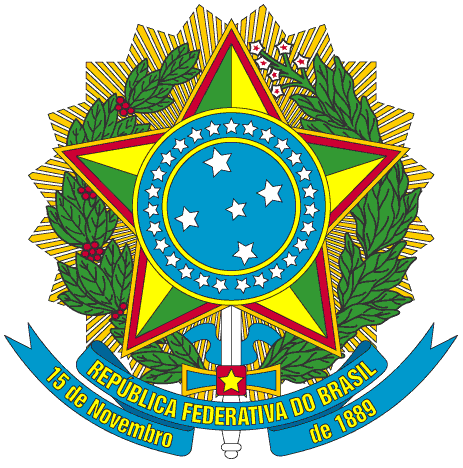 SERVIÇO PÚBLICO FEDERALPORTARIA Nº 020/2017/PROEN, DE 14 DE JUNHO DE 2017O PRÓ-REITOR DE ENSINO DO INSTITUTO FEDERAL DE EDUCAÇÃO, CIÊNCIA E TECNOLOGIA DO CEARÁ, no uso de suas atribuições, considerando a Portaria Nº 298 de 12 de março de 2013 e a Portaria Nº 200/GR, de 28 de fevereiro de 2014.RESOLVEArt. 1º - Criar comissão para avaliação do Curso Superior em Análise e Desenvolvimento de Sistemas, modalidade tecnologia, apresentado pelo campus Canindé, tomando por base o Instrumental de Avaliação de Cursos Superiores, aprovado pelo Conselho Superior - Resolução Nº 025 de 25/10/2013.§ 1º -  A comissão será composta pelos seguintes membros:I. Jarbiani Sucupira Alves de Castro - Chefe do Departamento de Ensino Superior - Siape 1795116 II. Carlos Henrique da Silva Sousa - Bibliotecário - Siape 1675407 III. Leonara Rocha dos Santos Castro - Pedagoga - Siape 2164704IV. Thiago Queiroz de Oliveira - Docente - Siape 1981232 V. Reinaldo Bezerra Braga   - Docente - Siape 2134464§ 2º - A comissão terá o prazo de 60 dias contados a partir da data desta portaria para apresentar o resultado dos trabalhos.PUBLIQUE-SE                        ANOTE-SE                      CUMPRA-SE	PRÓ-REITORIA DE ENSINO DO INSTITUTO FEDERAL DE EDUCAÇÃO CIÊNCIA E TECNOLOGIA DO CEARÁ, 14 de junho de 2017.Reuber Saraiva de SantiagoPró-reitor de Ensino